Name: ____________________________________________________________________________________Simple Machine Home Survey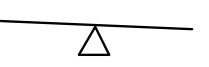 Lever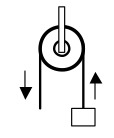 Pulley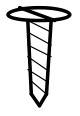 Screw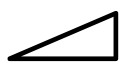 Inclined Plane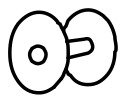 Wheel and Axel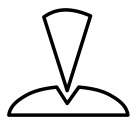 Wedge